IEEE P802.11
Wireless LANsIntroductionInterpretation of a Motion to AdoptA motion to approve this submission means that the editing instructions and any changed or added material are actioned in the TGbe Draft. The introduction and the explanation of the proposed changes are not part of the adopted material.Editing instructions formatted like this are intended to be copied into the TGbe Draft (i.e. they are instructions to the 802.11be editor on how to merge the text with the baseline documents).TGbe Editor: Editing instructions preceded by “TGbe Editor” are instructions to the TGbe editor to modify existing material in the TGbe draft.  As a result of adopting the changes, the TGbe editor will execute the instructions rather than copy them to the TGbe Draft.CID 4570Discussion: CID 4571Discussion: 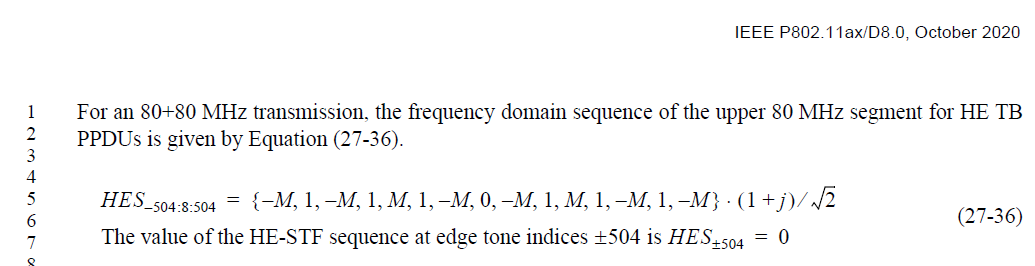 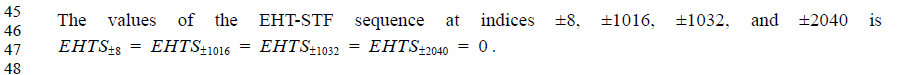 CID 4577Discussion: 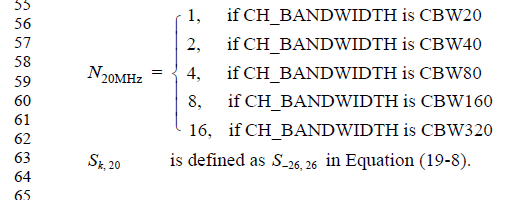 CID 4578Discussion: CID 4580Discussion: 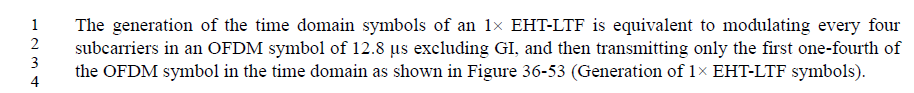 CID 4676Discussion: CID 4864Discussion: 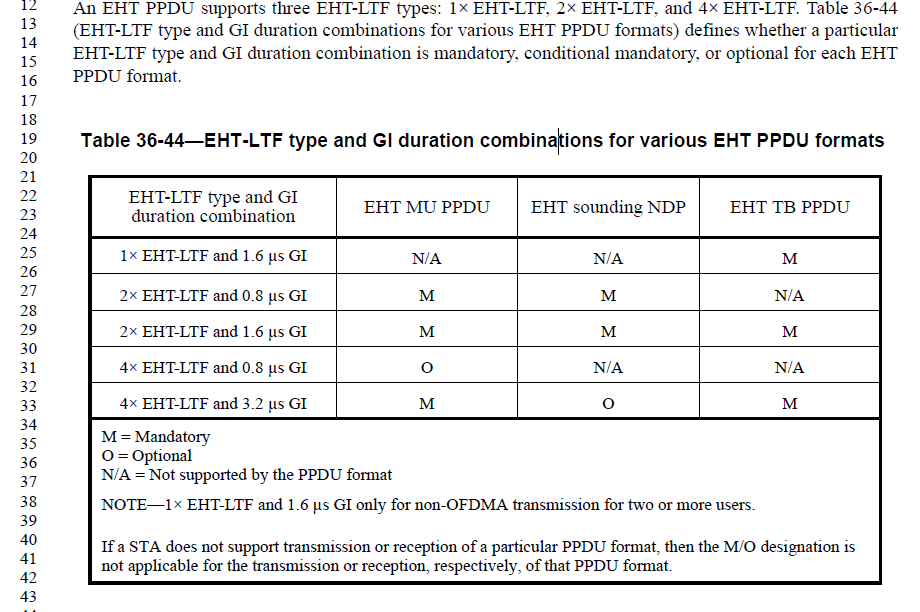 CID 4865Discussion: 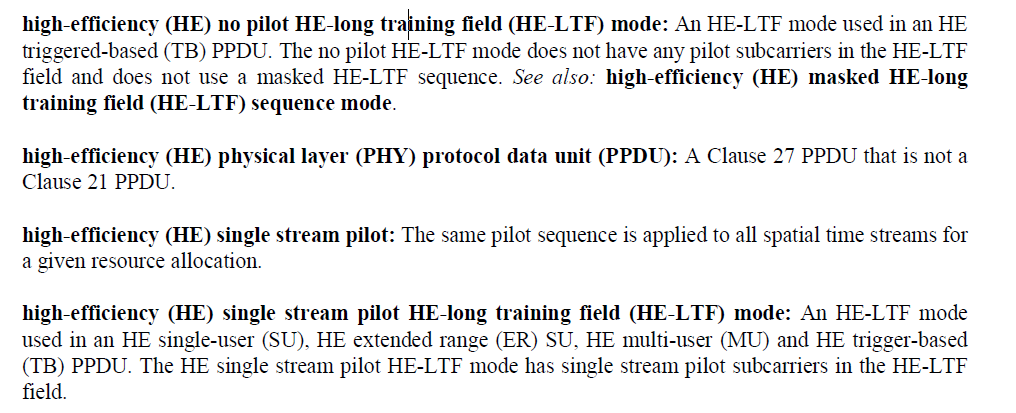 Instructions to the editor：Please add the following definitions to chapter 3. Definitions, acronyms, and abbreviationsextremely high throughput (EHT) no pilot EHT-long training field (LTF) mode: An EHT-LTF mode used in EHT TB PPDU. The no pilot EHT-LTF mode does not have any pilot subcarriers in the EHT-LTF fieldextremely high throughput (EHT) single stream pilot: The same pilot sequence is applied to all spatial time streams for a given resource allocation.extremely high throughput (EHT) single stream pilot EHT-long training field (LTF) mode: An EHT-LTF mode used in an EHT multi-user (MU) and EHT trigger-based (TB) PPDU. The EHT single stream pilot EHT-LTF mode has single stream pilot subcarriers in the EHT-LTF field.CID 5530Discussion: CID 5531Discussion: CID 5721Discussion: CID 7232Discussion: CID 7747Discussion: CID 8026Discussion: CID 4866Discussion: 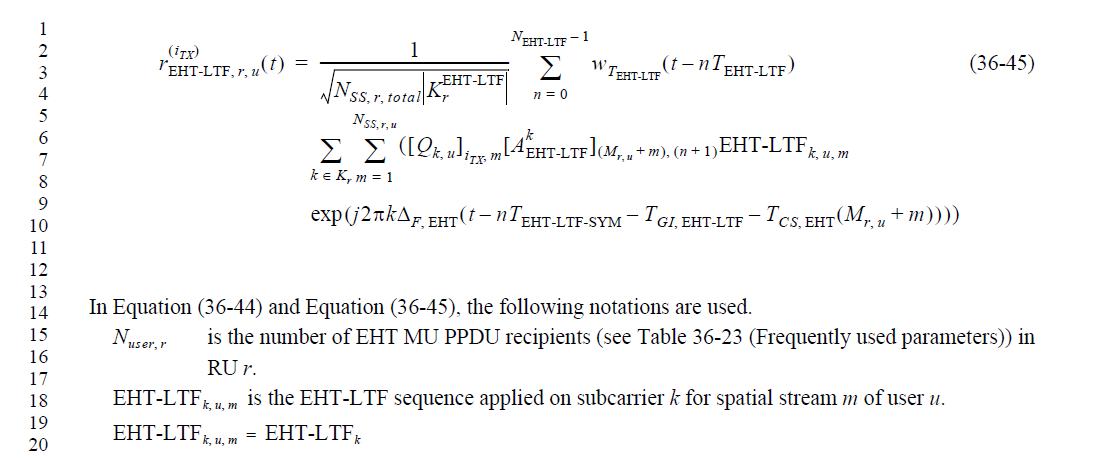 CID 4953Discussion: CID 5529Discussion: CID 7229Discussion: CID 7648Discussion: CID 4954Discussion: In order to improve the MIMO channel estimation for non-OFDMA transmission, the number of EHT-LTFs may be larger than the initial number of EHT-LTFs determined by the total number of spatial streams. If additional EHT-LTFs are used, then the total number of EHT-LTFs (which is signaled separately from NSS )shall be no more than twice the initial number of EHT-LTFs determined by the number of spatial streams as shown in Table 36-43 (Initial number of EHT-LTFs required for different number of spatial streams), and chosen from the set [2 4 8]. Supporting additional EHT-LTFs is optional for the receiver, which is indicated by the  EHT PHY field.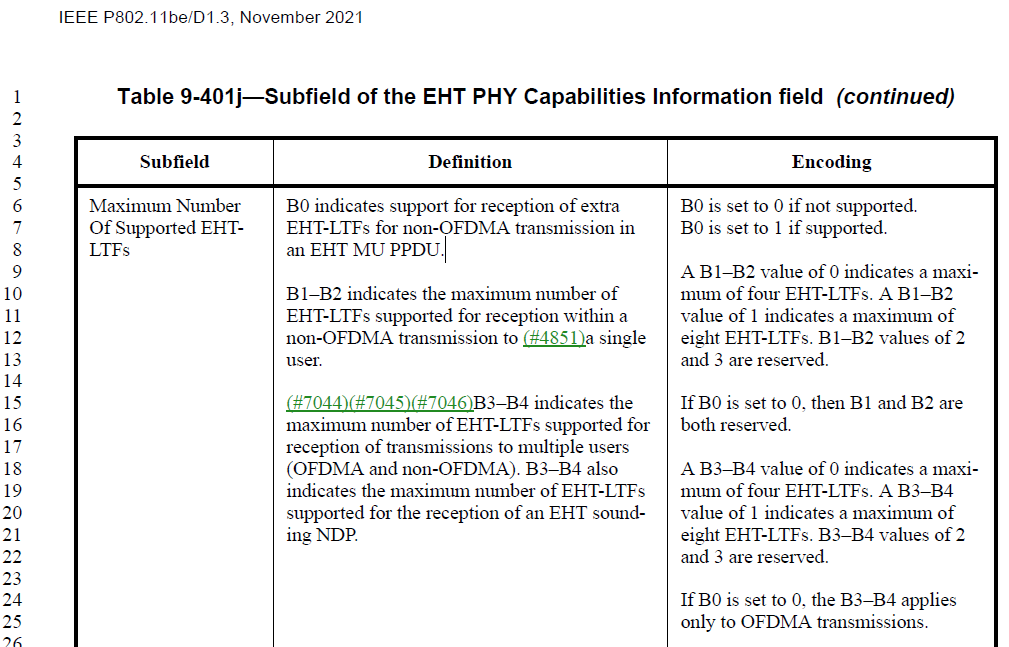 CID 5006Discussion: CID 5094Discussion: CID 5095Discussion: CID 6833Discussion: CID 5007Discussion: Please see https://mentor.ieee.org/802.11/dcn/21/11-21-0680-02-00be-text-change-for-usage-of-1x-eht-ltf.docx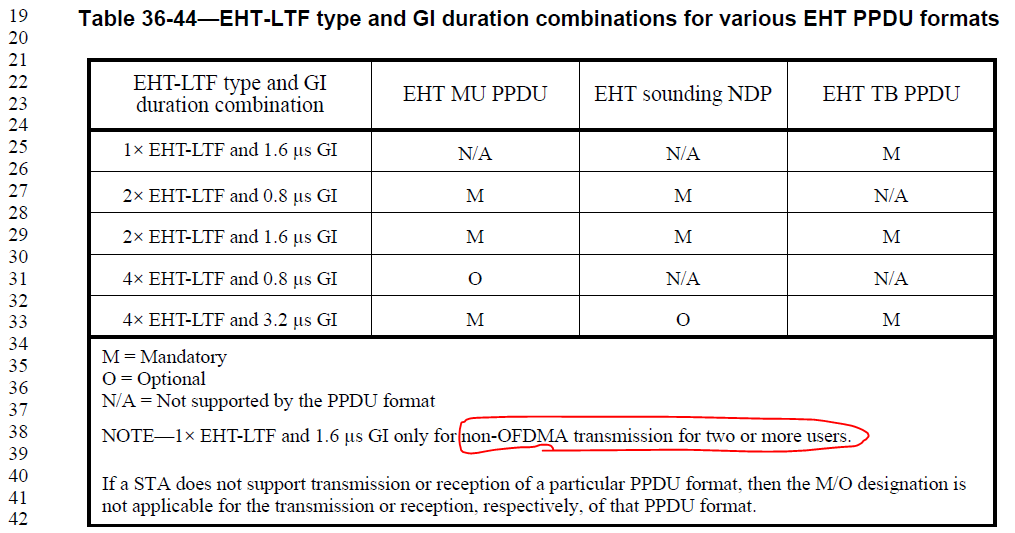 CID 5008Discussion: 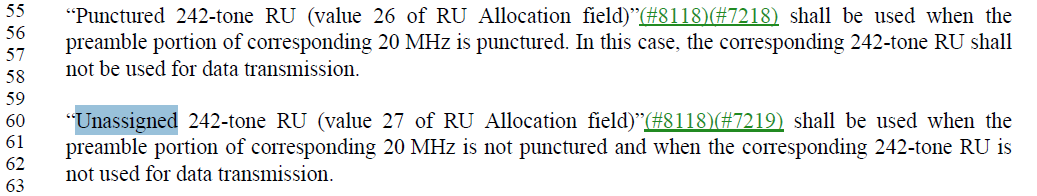 CID 5486Discussion: CID 5720Discussion: 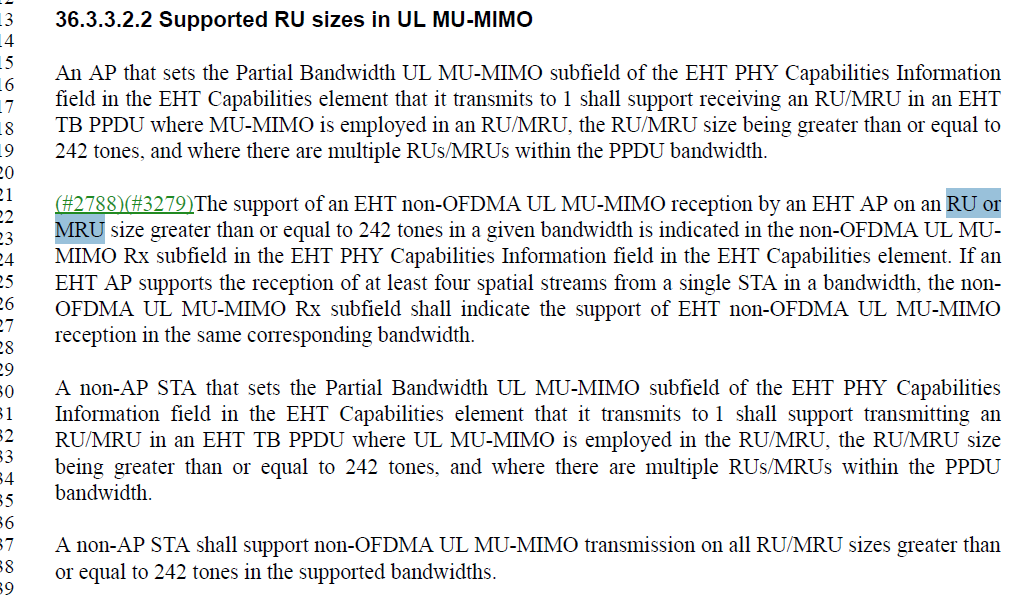 CID 5722Discussion: CID 6093Discussion: Commenter: Marcos Martinez Vazquez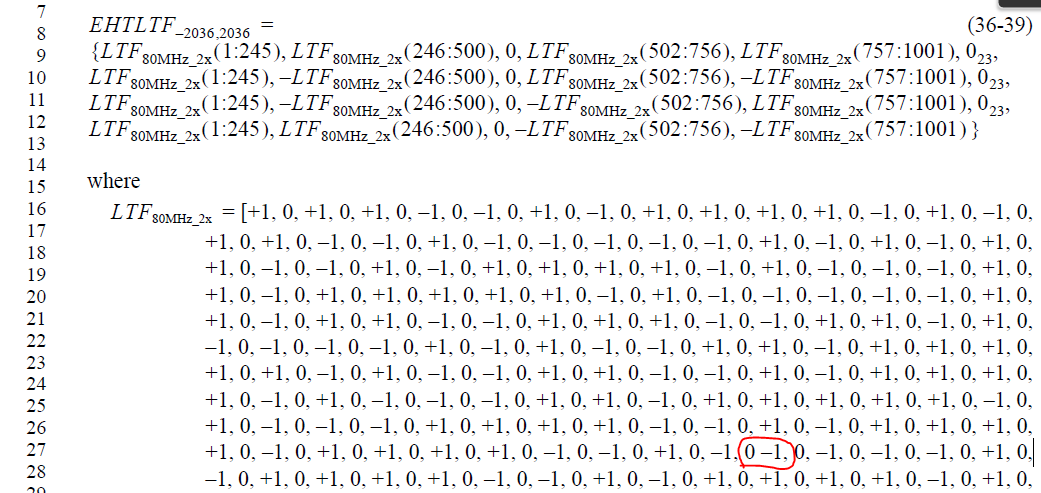 CID 6471Discussion: 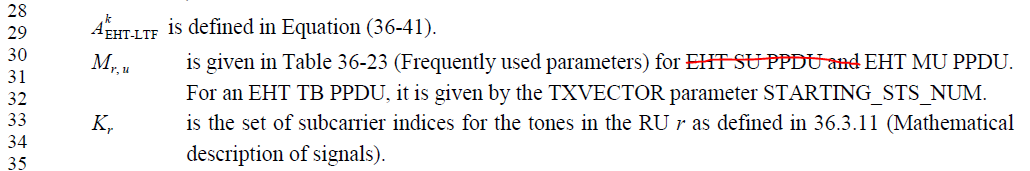 CID 7000Discussion: CID 7745Discussion: CID 6834Discussion: CID 6835Discussion: 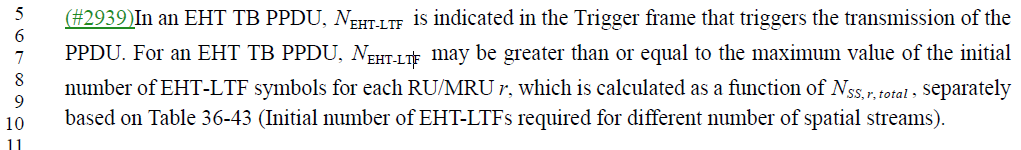 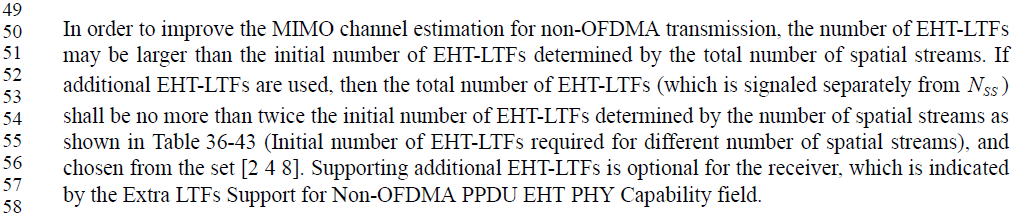 CID 6836Discussion: In an EHT MU PPDU, the combination of EHT-LTF type and GI duration is indicated in  field. In an  EHT TB PPDU, the combination of EHT-LTF type and GI duration is indicated in the Trigger frame that triggers the transmission of the PPDU. If an EHT PPDU is an EHT sounding NDP, the combinations of EHT-LTF types and GI durations are listed in 36.3.18 (EHT sounding NDP).CID 7231Discussion: CID 7230Discussion: 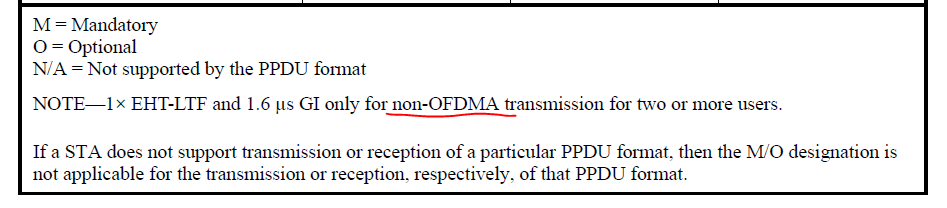 CID 7233Discussion: 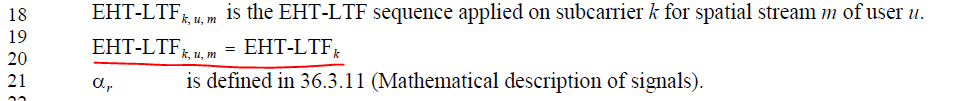 CID 7234Discussion: TCS EHTMr u +  represents the cyclic shift for the spatial stream Mr u as defined in 36.3.12.2.2 (Cyclic shift for EHT modulated fields).CC36 CR for the EHT PHY DATA scrambler and descramblerCC36 CR for the EHT PHY DATA scrambler and descramblerCC36 CR for the EHT PHY DATA scrambler and descramblerCC36 CR for the EHT PHY DATA scrambler and descramblerCC36 CR for the EHT PHY DATA scrambler and descramblerDate:  2022-01-18Date:  2022-01-18Date:  2022-01-18Date:  2022-01-18Date:  2022-01-18Author(s):Author(s):Author(s):Author(s):Author(s):NameAffiliationAddressPhoneemailChenchen LiuHuaweiliuchenchen1@huawei.comCIDClausePP.LLCommentProposed ChangeResolution457036.3.12.100.00There is a typo. 'A means for' should be revised as 'a mean for'.As in the comment.Rejected.  means is always singular when it's used to mean "a (single) method" or "a (single) way of doing something"CIDClausePP.LLCommentProposed ChangeResolution457136.3.12.100.00There is a typo. 'The values of ...is ...' should be revised as  'The values of ...are ...'.As in the comment.Revised.  Agree with the comment in principle. Propose resolution to account for the suggested change.Instructions to the editor：Please replace the word “values” with “value” in P467.45 CIDClausePP.LLCommentProposed ChangeResolution457736.3.12.10405.63The value of S_(k,20) should be clarified.S_(k,20) is defined as the k-th element of S_(-26,26) in Equation (19-8)Rejected. CIDClausePP.LLCommentProposed ChangeResolution457836.3.12.10406.36The value of L_(k,20) should be clarified.L_(k,20) is defined as the k-th element of L_(-26,26) in Equation (17-8)Rejected. CIDClausePP.LLCommentProposed ChangeResolution458036.3.12.100.00There is a typo. 'an 1x EHT LTF' should be 'a 1x EHT LTF'.As in the comment.Accepted. CIDClausePP.LLCommentProposed ChangeResolution467636.3.12.10469.24First sentence at P469L60 duplicates first sentence at P469L60. Yet this ordering is helpful.Change L24 to "In an EHT MU PPDU with a single RU/MRU, NEHTLTF is indicated in the EHT-SIG field. In an EHT MU PPDU with a single RU/MRU ...". Change L60 to "In an EHT MU PPDU with more than one RU/MRU, NEHTLTF is indicated in the EHT-SIG field. ... "Rejected. The original description is clear enough.CIDClausePP.LLCommentProposed ChangeResolution486436.3.12.10470.15Conditional mandatory is not used in table 36-44. delete it.As in commentRevised.  Instructions to the editor：Please revise the sentence  in P470.15 as:“Table 36-44 (EHT-LTF type and GI duration combinations for various EHT PPDU formats) defines whether a particular EHT-LTF type and GI duration combination is mandatory, optional, or not supported for each EHT PPDU format.”CIDClausePP.LLCommentProposed ChangeResolution486536.3.12.10475.39The EHT no pilot EHT-LTF mode is not clear. change the text "the EHT no pilot EHT-LTF mode is used" with following
"EHT-LTF does not include the pilot."
and delete the editor's noteAs in commentRevised. The mode is already defined in the HE. We can just inherit the definition form HE. TGbe Editor please make changes following the instrucutions under CID 4865CIDClausePP.LLCommentProposed ChangeResolution553036.3.12.10474.36There is no single stream pilot EHT-LTF mode defined in 11be. Modify as "EHT-LTF with single stream pilot is used", otherwise define the single stream pilot LTF-mode in the next version of spec.As in commentRevised. CID4865 already solved this problemCIDClausePP.LLCommentProposed ChangeResolution553136.3.12.10475.39Remove the unnecessary sentence. EHT no pilot EHT-LTF mode is not even defined in the spec.Delete the sentence of "If the 1x EHT-LTF is used for non-OFDMA UL MU-MIMO, the EHT no pilot EHT-LTF mode is used."Revised. CID4865 already solved this problemCIDClausePP.LLCommentProposed ChangeResolution572136.3.12.10469.57The indication of support for extra LTFs is carried in the first bit of "Maximum Number of Supported EHT-LTFs" subfield in "EHT PHY Capabilities Information fieldNeed to change "EHT PHY Capability field" to "EHT PHY Capabilities Information field". Optional: also change "Extra LTFs Support for Non-OFDMA PPDU" to "Maximumum Number of Supported EHT-LTFs subfield". The optional change can allow reader to easily locate location of relevant information in the documentRevised. CID4865 already solved this problemCIDClausePP.LLCommentProposed ChangeResolution723236.3.12.10475.38"If the 1x EHT-LTF is used for non-OFDMA UL MU-MIMO, the EHT no pilot EHT-LTF mode is used.". Do we really define this as a mode, or is it just that no pilots are present? For a mode, one would expect an explicit indication.Change to "If the 1x EHT-LTF is used for non-OFDMA UL MU-MIMO, no pilots are present in EHT-LTF"Revised. Same as CID4865CIDClausePP.LLCommentProposed ChangeResolution774736.3.12.10475.38"the EHT no pilot EHT-LTF mode" is not defined. To elaborate the definition.If the 1 x EHT-LTF is used for non-OFDMA UL MU-MIMO, there are no pilot subcarriers in EHT-LTF. Suncarriers in EHT-LTF include data subcarriers over the PPDU bandwidth without preamble puncturing or the nonpunctured portions of the PPDU bandwidth with preamble puncturing, DC and Null subcarriers only.Revised. Same as CID 4865CIDClausePP.LLCommentProposed ChangeResolution802636.3.12.10475.41Define EHT no pilot EHT-LTF mode."Add the following text at P42L56:""extremely high throughput (EHT) no pilot EHT-long training field (EHT-LTF) mode: An EHT-LTF mode used in an EHT triggered-based (TB) PPDU. The no pilot EHT-LTF mode does not have any pilot subcarriers in the EHT-LTF field.""Delete the Editor's note at P475L41."Revised. Same as CID 4865CIDClausePP.LLCommentProposed ChangeResolution486636.3.12.10476.19This text seems not to need. delete it or if it needs, add the description for this equation.As in commentRejected. This equation is ideed needed to support the equation (36-45)CIDClausePP.LLCommentProposed ChangeResolution495336.3.12.10469.47What is "..." for in Table 36-43?as in commentRevised.  Instructions to the editor：Please remove the last row of Table 36-43—Initial number of EHT-LTFs required for different number of spatial streamsCIDClausePP.LLCommentProposed ChangeResolution552936.3.12.10469.32In the Table 36-43 (Initial number of EHT-LTFs required for different number of spatial streams), last row may misleading that there could be any numbers possible more than 8. It'd better delete this row until we get any specific number.As in commentRevised. CID4953 already solved this problemCIDClausePP.LLCommentProposed ChangeResolution722936.3.12.10469.46Replace last row of Table 36-43 with ">8 | Reserved" instead of "...|..."See commentRevised. Same as CID4953 CIDClausePP.LLCommentProposed ChangeResolution764836.3.12.10469.46The 3 dots (...) in both columns of Table 36-43 are misleading, because it suggests that more than 8 spatial streams are supportedSuggest to delete the row with the 3 dots ("...")Revised. Same as CID 4953CIDClausePP.LLCommentProposed ChangeResolution495436.3.12.10469.57"Supporting additional EHT-LTFs is optional for the receiver, which is indicated by the Extra LTFs Support for Non-OFDMA PPDU EHT PHY Capability field."  I don't see this subfield defined in the PHY Capabilties IE.  Furthermore, its PHY Capabilities, not Capability.as in commentRevised.  Instructions to the editor：Please make the changes as shown below CID 4954CIDClausePP.LLCommentProposed ChangeResolution500636.3.12.10469.57Wrong reference.Change "the Extra LTFs Support for Non-OFDMA PPDU EHT PHY Capability field" to "the Maximum Number Of Supported EHT-LTFs subfield in the EHT PHY Capabilities Information field in the EHT Capabilities element (see 9.4.2.295c.3 (EHT PHY Capabilities Information field))".Revised.  Same as CID 4954CIDClausePP.LLCommentProposed ChangeResolution509436.3.12.10469.60Number of LTF symbols in any RU/MRU can not be greater than minimum of maximum number of LTFs indicated by all the STAs allocated within PPDU in Extra LTFs Support for Non-OFDMA PPDU EHT PHY Capability field. Need to add this limitModify as in commentRejected. CID4954 already solved this problemCIDClausePP.LLCommentProposed ChangeResolution509536.3.12.10470.07Number of LTF symbols in any RU/MRU can not be greater than minimum of maximum number of LTFs indicated by all the STAs allocated within PPDU in Extra LTFs Support for Non-OFDMA PPDU EHT PHY Capability field. Need to add this limitModify as in commentRejected. CID4954 already solved this problemCIDClausePP.LLCommentProposed ChangeResolution683336.3.12.10469.56Supporting additional EHT-LTFs is optional for the receiver, which is indicated by the Extra LTFs Support for Non-OFDMA PPDU EHT PHY Capability field."The name of the field in capabilities field is ""Maximum Number of Supported EHT-LTFs""Revised.  Same as CID 4954CIDClausePP.LLCommentProposed ChangeResolution500736.3.12.10470.38It is hard to always guarantee the situation mentioned in NOTE. For example, when an AP triggers UL MU MIMO with two users, GI And EHT-LTF Type subfield of the Common Info field in the Trigger frame is set to 1x EHT-LTF+1.6us GI to guarantee the NOTE. In that case two users shall transmit TB PPDU with 1x EHT-LTF + 1.6us GI. However, if one of the users cannot transmit TB PPDU, only one user transmits TB PPDU with 1x EHT-LTF + 1.6us GI. This case conflicts with the NOTE. Thus, NOTE needs to be modified to eliminate this contradiction, for example change the NOTE to "GI And EHT-LTF Type subfield of the Common Info field in the Trigger frame shall not be set to 1x EHT-LTF+1.6us GI except when an AP triggers non-OFDMA EHT TB PPDU with two or more users.".See the comment.Rejected. We have already reach consensus on it since the constribution https://mentor.ieee.org/802.11/dcn/21/11-21-0680-02-00be-text-change-for-usage-of-1x-eht-ltf.docxCIDClausePP.LLCommentProposed ChangeResolution500836.3.12.10474.11Subcarriers for punctured channels are also set to zero. Change the sentence to "for all subcarriers that belong to unasigned RUs or punctured channels as well as ~".See the comment.Rejected. RUs in the punctured channels are also Unassigned RUs.CIDClausePP.LLCommentProposed ChangeResolution548636.3.12.10475.39Clarify that all tones are data tones of EHT-LTF when no pilot EHT-LTF mode is used.as in commentRejected. It is not true that “all tones are data tones of EHT-LTF when no pilot EHT-LTF mode is used”CIDClausePP.LLCommentProposed ChangeResolution572036.3.12.10469.07change '/' to 'or' for clarity. Same for L9, L20,L25,L61,L63, and elsewhere in the sectionSee commentRejected. Both “RU/MRU” and “RU or MRU” are used throught the whole draft. “RU/MRU” is used more frequently than “RU or MRU”CIDClausePP.LLCommentProposed ChangeResolution572236.2.12.10473.07While it doesn't cause any confusion here, the parameters "LTF_80MHz_left_4x" and "LTF_80MHz_left_right_4x" have been used in 27.3.11.10 before. May want to consider giving those two new sequences a different name hereSee commentRevised. Instructions to the editor：Please replace the “LTF_80MHz_left_4x” and “LTF_80MHz_right_4x” with “LTF_80MHz_subblock_left_4x” and “LTF_80MHz_subblock_right_4x” respectively in page 473CIDClausePP.LLCommentProposed ChangeResolution609336.3.12.10472.27Missing commaAdd comma between "0-1" (Ten positions from right side)Accepted. Instructions to the editor：Please make the change as the commenter proposed CIDClausePP.LLCommentProposed ChangeResolution647136.3.12.10476.31There is no EHT SU PPDURemove "EHT SU PPDU and"Accepted. Instructions to the editor：Please make the change as the commenter proposed CIDClausePP.LLCommentProposed ChangeResolution700036.3.12.10476.30There is no EHT SU PPDU, only EHT MU and EHT TB.Remove 'EHT SU PPDU'.Revised.  Same as CID 6471CIDClausePP.LLCommentProposed ChangeResolution774536.3.12.10476.30Remove EHT SU PPDUas commentedRevised. Same as CID 6471CIDClausePP.LLCommentProposed ChangeResolution683436.3.12.10469.60In an EHT MU PPDU, is indicated in the EHT-SIG field.Exact sentence is repeated in line 24, removeRejected.  Line 24 is for EHT MU PPDU with a singleRU/MRU, while Line 60 is for EHT MU PPDU with more than one RU/MRU, it is ok to keep it.CIDClausePP.LLCommentProposed ChangeResolution683536.3.12.10470.05In an EHT TB PPDU, N_EHT-LTF is indicated in the Trigger frame that triggers the transmission of the PPDU. For an EHT TB PPDU, N_EHT-LTF may be greater than or equal to the maximum value of the initial number of EHT-LTF symbols for each RU/MRU r, which is calculated as a function of N_SS,r,total, separately based on Table 36-43 (Initial number of EHT-LTFs required for different number of spatial streams).This paragraph treats UL-OFDMA and UL-MUMIMO TB-PPDU the same, which is in conflict with paragraph in page 469, lines 50-58, that specifies more restrictive conditions for N_EHT-LTF for "non-OFDMA" regardless of MU or TB-PPDURejected.  There is no conflictCIDClausePP.LLCommentProposed ChangeResolution683636.3.12.10470.45In an EHT MU PPDU, the combination of EHT-LTF type and GI duration is indicated in U-SIG field.Combination of EHT-LTF type and GI duration is indicated in EHT-SIG field (USIG overflow).Revised. Instructions to the editor：Please replace the “U-SIG” with “EHT-SIG” in Page 470 Line 45CIDClausePP.LLCommentProposed ChangeResolution723136.3.12.10470.45"In an EHT MU PPDU, the combination of EHT-LTF type and GI duration is indicated in U-SIG field.". Looks like it's indicated in the Common field of EHT-SIG.CorrectRevised. Same as CID6836CIDClausePP.LLCommentProposed ChangeResolution723036.3.12.10469.38In Note change "non-OFDMA" to "UL non-OFDMA"See commentRevised. Instructions to the editor：Please replace the “non-OFDMA” with “UL non-OFDMA” in Page 470 Line 38 of draft 1.0CIDClausePP.LLCommentProposed ChangeResolution723336.3.12.10476.19Change "EHT-LTF_k,u,m = EHT-LTF_k" to "EHT-LTF_k,u,m = EHT-LTF_k for all values of u and m"See commentAccepted. Instructions to the editor：Please make the change as the commenter proposedCIDClausePP.LLCommentProposed ChangeResolution723436.3.12.10476.24"(M_r,u + r)" should be "(M_r,u + m)". "cyclic shift for the spatial stream M_r,u" should be "cyclic shift for the spatial stream M_r,u + m"See commentRevised. Instructions to the editor：Please make the changes as shown below CID 7234